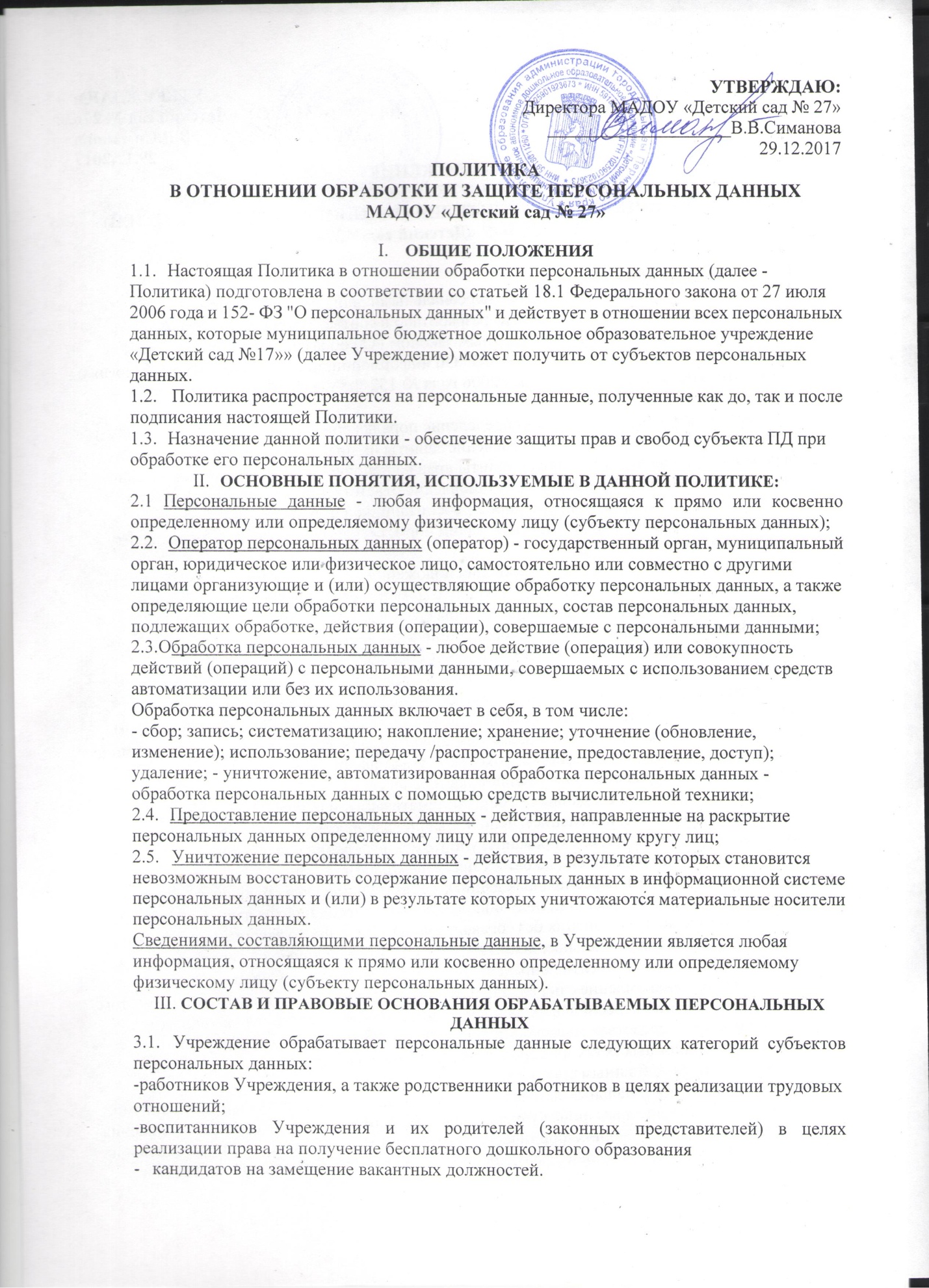 Учреждение осуществляет обработку персональных данных субъектов руководствуясь: - Конституцией Российской Федерации;-статьями 86 - 90 Трудового кодекса Российской Федерации;статьей 6 (пункт 2 части 1) Федерального закона от 27.07.2006 N 152-ФЗ "О персональных данных"; согласием на обработку персональных данных.ЦЕЛИ ОБРАБОТКИ ПЕРСОНАЛЬНЫХ ДАННЫХУчреждение обрабатывает персональные данные субъектов персональных данных в следующих целях:осуществление и выполнение возложенных законодательством РФ на оператора функций, полномочий и обязанностей, в частности:-выполнение требований законодательства в сфере труда и налогообложения;-ведение бухгалтерского и налогового учета, формирование, изготовление и своевременная подача бухгалтерской, налоговой и статистической отчетности;реализация прав и законных интересов Учреждения в рамках осуществления видов деятельности, предусмотренных уставом и иными локальными нормативными актами учреждения, либо достижения общественно значимых целей;идентификация стороны в рамках договоров с Учреждением;связь с субъектом в случае необходимости, в том числе направление уведомлений, информации и запросов, связанных с оказанием услуг, а также обработка заявлений;проведение статистических и иных исследований на основе обезличенных данных;-обработка персональных данных соискателей на замещение вакантных должностей;Содержание и объем обрабатываемых ПД должны соответствовать заявленным целям обработки.Обрабатываемые персональные данные не должны быть избыточными по отношению к заявленным целям их обработки.При обработке ПД обеспечиваются их точность, достаточность, актуальность (при необходимости) по отношению к заявленным целям обработки.Хранение ПД осуществляется в форме, позволяющей определить субъект ПД не дольше, чем этого требуют цели обработки ПД.Обрабатываемые ПД подлежат уничтожению либо обезличиванию по достижении целей обработки или в случае утраты необходимости в достижении этих целей, если иное не предусмотрено федеральным законом.ПРАВА И ОБЯЗАННОСТИПрава и обязанности оператора:МАДОУ «Детский сад №27» как оператор персональных данных вправе:- отстаивать свои интересы в суде;-предоставлять персональные данные субъектов третьим лицам, если это предусмотрено действующим законодательством (налоговые, правоохранительные органы и др.);-отказывать в предоставлении персональных данных в случаях, предусмотренных законодательством;-использовать персональные данные субъекта без его согласия, в случаях, предусмотренных законодательством.Оператор персональных данных обязан:-принимать меры, необходимые и достаточные для обеспечения выполнения обязанностей, предусмотренных Федеральным законом от 27.07.2006 N 152-ФЗ "О персональных данных" и принятыми в соответствии с ним нормативными правовыми актами.Права субъекта персональных данныхСубъект персональных данных имеет право:-требовать уточнения своих персональных данных, их блокирования или уничтожения в случае, если персональные данные являются неполными, устаревшими, недостоверными, незаконно полученными или не являются необходимыми для заявленной цели обработки, а также принимать предусмотренные законом меры по защите своих прав;-требовать перечень своих персональных данных, обрабатываемых ФНП и источник их получения;-получать информацию о сроках обработки своих персональных данных, в том числе о сроках их хранения;-требовать извещения всех лиц, которым ранее были сообщены неверные или неполные его персональные данные, обо всех произведенных в них исключениях, исправлениях или дополнениях;-обжаловать в уполномоченный орган по защите прав субъектов персональных данных или в судебном порядке неправомерные действия или бездействия при обработке его персональных данных;на защиту своих прав и законных интересов, в том числе на возмещение убытков и (или) компенсацию морального вреда в судебном порядке.ПРИНЦИПЫ И УСЛОВИЯ ОБРАБОТКИ ПЕРСОНАЛЬНЫХ ДАННЫХОбработка персональных данных Учреждения осуществляется на основе принципов:-законности и справедливости целей и способов обработки персональных данных, соответствия целей обработки персональных данных целям, заранее определенным и заявленным при сборе персональных данных, а также полномочиям Учреждения;-соответствия объема и характера обрабатываемых персональных данных, способов обработки персональных данных целям обработки персональных данных; •-достоверности персональных данных, их достаточности для целей обработки, недопустимости обработки персональных данных, избыточных по отношению к целям, заявленным при сборе персональных данных;-недопустимости объединения созданных для несовместимых между собой целей баз данных, содержащих персональные данные;-хранения персональных данных в форме, позволяющей определить субъекта персональных данных, не дольше, чем этого требуют цели их обработки;-уничтожения по достижении целей обработки персональных данных и ни в случае утраты необходимости в их достижении.Обработка персональных данных осуществляется на основании условий, определенных законодательством Российской Федерации. Перечень действий с персональными данным При обработке персональных данных Оператор будет осуществлять следующие действия с ними:сбор, запись, систематизация, накопление, хранение, уточнение (обновление, изменение), извлечение, использование, передачу (распространение, предоставление, доступ), обезличивание, блокирование, удаление, уничтожение персональных данных.ОБЕСПЕЧЕНИЕ БЕЗОПАСНОСТИ ПЕРСОНАЛЬНЫХ ДАННЫХПри обработке персональных данных Учреждение принимает необходимые правовые, организационные и технические меры и обеспечивает их принятие для защиты персональных данных от неправомерного или случайного доступа к ним, уничтожения, изменения, блокирования, копирования, предоставления, распространения персональных данных, а также от иных неправомерных действий в отношении персональных данных.В целях координации действий по организации обработки персональных данных (в том числе за их безопасность) в Учреждении назначается ответственное лицо.VII. ЗАКЛЮЧИТЕЛЬНЫЕ ПОЛОЖЕНИЯНастоящая Политика является внутренним документом Учреждения, общедоступной и подлежит размещению на официальном сайте МАДОУ «Детский сад №27».Настоящая Политика подлежит изменению, дополнению в случае появления новых законодательных актов и специальных нормативных актов по обработке и защите персональных данных, но не реже одного раза в три года.Контроль исполнения требований настоящей Политики осуществляется лицом, ответственным за организацию обработки персональных данных.Ответственность работников Учреждения, осуществляющих обработку персональных данных и имеющих право доступа к ним, за невыполнение требований норм, регулирующих обработку и защиту персональных данных, определяется в соответствии с законодательством Российской Федерации и внутренними документами Учреждения.